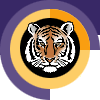 Rochester INSTITUTE OF TECHNOLOGYMinor Program proposal form College of Applied Scienceand TechnologyDepartment of Civil Engineering Technology, Environmental Management and SafetyName of Minor: Water ResourcesBrief description of the minor to be used in university publications 1.0 Minor Program Approvals	2.0 Rationale: How is this set of academic courses related?3.0 Multidisciplinary involvement:If this is a multidisciplinary minor spanning two or more academic units, list the units and their role in offering and managing this minor. 4.0 Students ineligible to pursue this minor:5.0 Minor Program Structure, Sequence and Course Offering Schedule:Minor Course Conversion Table:  Quarter Calendar and Semester Calendar ComparisonThe Water Resources minor will broaden the learning experiences and professional opportunities of students in technical disciplines who have an interest in engineering technology courses related to water treatment, wastewater treatment, hydrology, and the environment.Approval request date:Approval granted date:Academic Unit Curriculum Committee1-22-20121-22-2012College Curriculum CommitteeInter-College Curriculum CommitteeThe Water Resources minor combines required and elective courses selected to provide students in technical disciplines with a solid grounding in engineering technology approaches to water treatment, wastewater treatment, hydrology, and the environment.N/ACivil Engineering Technology undergraduate students are ineligible for this minor.Students are introduced to the science of water conveyance and then introduced to principals of treatment for water supplies and wastewater. Students then choose one advanced technical elective, one planning or policy-related course, and have an additional elective to select from the remaining courses. This minor consists of 15 semester credit hours; it is a discipline-based minor which includes two 200-level required courses and three 400- or 500-level elective courses, one each from three topical groups. All courses are offered at least once each year.Course Number & TitleSCHRequiredOptionalFallSpringAnnual/BiennialPrerequisitesREQUIRED COURSESCAST-CVET-250 Hydraulics3XXACVET-210 (or equivalent)REQUIRED COURSESCAST-CVET-251 Hydraulics Lab1XXACVET-250 co-requisite or pre-requisiteREQUIRED COURSESCAST-CVET-450 Principles of Water and Wastewater Treatment3XXACVET-250 and CHMG-122 (or any full-year, college-level, general chemistry sequence)  ELECTIVES CHOOSE ONECAST-CVET-451 Design of Water Treatment3XXACVET-450ELECTIVES CHOOSE ONECAST-CVET-452 Groundwater Hydraulics3XXACVET-250ELECTIVES CHOOSE ONECAST-CVET-453 Stormwater Management3XXACVET-250ELECTIVES CHOOSE ONECAST-CVET-423 GIS for CETEMS3XXA4th year statusELECTIVES CHOOSE ONECAST-ESHS-500 Social Responsibility and Environmental Sustainability3XXA4th year statusELECTIVES CHOOSE ONECOLA-STSO-421 Environmental Policy3XXAnoneELECTIVE: Choose one from the remaining elective courses.ELECTIVE: Choose one from the remaining elective courses.3Total credit hour:Total credit hour:16Name of Minor in Semester Calendar:Water ResourcesName of Minor in Quarter Calendar:Water ResourcesName of Certifying Academic Unit:Civil Engineering Technology, Environmental Management and SafetyQUARTER:  Current Minor CoursesQUARTER:  Current Minor CoursesQUARTER:  Current Minor CoursesSEMESTER:  Converted Minor CoursesSEMESTER:  Converted Minor CoursesSEMESTER:  Converted Minor CoursesSEMESTER:  Converted Minor CoursesCourse #Course TitleQCHCourse  #Course TitleSCHComments0608-420Hydraulics3CVET-250Hydraulics20608-421Hydraulics Lab1CVET-251Hydraulics Lab10608-438Principles of Water and Wastewater Treatment4CVET-450Principles of Water and Wastewater Treatment30608-510Design of Water Treatment Facilities4CVET-451 Design of Water & Wastewater Treatment Facilities30608-511Water and Wastewater Transmission Systems4CVET-451Design of Water & Wastewater Treatment Facilities30608-480  Groundwater Hydraulics4CVET-452Groundwater Hydraulics30608-482Stormwater Management4CVET-453Stormwater Management3Social Responsibility and Environmental Sustainability4ESHS-500Social Responsibility and Environmental Sustainability30508-484 Environmental Policy4STSO-421Environmental Policy30608-485Hydraulic Structures4CVET-423GIS for CETEMS3